Фрагмент карты градостроительного зонирования территории Алеховщинского сельского поселения  Лодейнопольского муниципального района Ленинградской области, применительно к населенных пунктов,входящим в его состав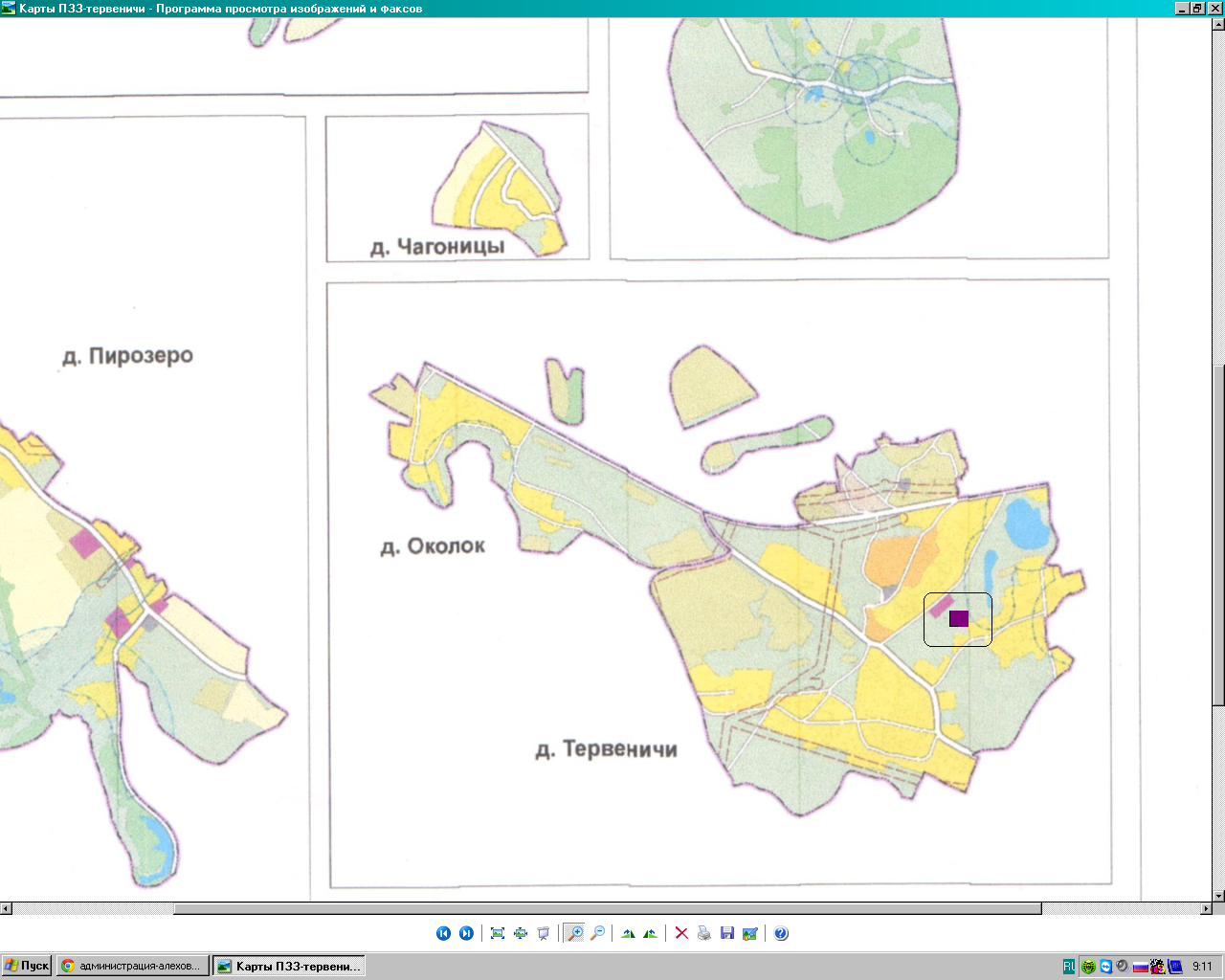 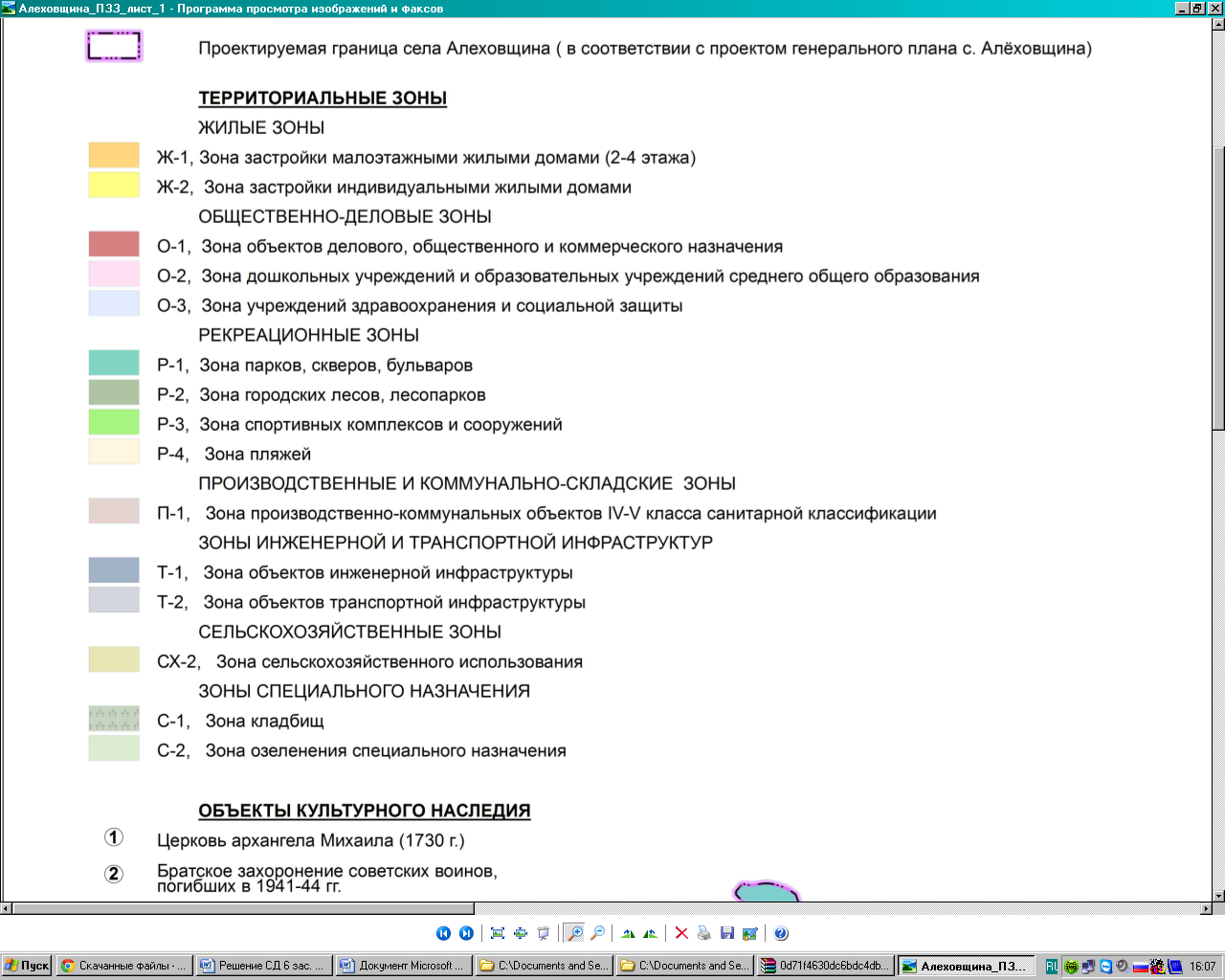 